Corn Hill Waterfront and Navigation Foundation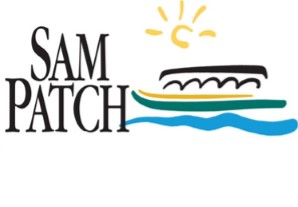 P.O. Box 373Pittsford, NY 14534585-662-5748www.sampatch.orgPosition OpeningExecutive DirectorSince 1991, nonprofit Corn Hill Navigation has fostered the improvement and sustainability of the Erie Canal and Genesee River by connecting more than 350,000 residents and visitors to the area’s historic waterways through guided boat experiences and educational programs. Aided by a recent award of state funding from the ROC the Riverway program, CHN is poised to expand its operations by launching a boat on the Genesee River downtown that will join its existing boat, the Sam Patch, now operating on the Erie Canal at Pittsford. CHN seeks an experienced, creative and dynamic Executive Director to lead this exciting new phase of growth of its organization.The Executive Director will have overall strategic and operational responsibility for CHN’s programs and administration in pursuit of its mission. Other key duties include fundraising, marketing, and community outreach. The position reports directly to the Board of Directors.OVERALL FUNCTIONS AND SPECIFIC RESPONSIBILITIES:1) Board Liaison: Work with the Board of Directors to define and fulfill the organization’s mission and its responsibilities for governance, fund raising and community connections.Support and participate in the development and maintenance of a strong Board of Directors, including building Board involvement in the establishment of strategic directionProvide in a timely and accurate manner all information necessary for the Board to fulfill its responsibilities, including informed strategic decision-makingServe as ex-officio member of all committees, ensuring appropriate support is provided for the functioning of each2) Financial Performance and Viability: Develop resources sufficient to ensure the financial health of the organization.Ensure the fiscal integrity of Corn Hill Navigation, including submission to the Board of a proposed annual budget and monthly financial statements which accurately reflect the organization’s financial condition Maintain a positive organizational financial position, operating within the approved budget, and ensuring maximum resource utilizationDevelop revenue-generating and fundraising activities to support program, operations, and expansion3) Organization Mission and Strategy: Work with Board, staff and volunteers to ensure mission fulfillment through strategic planning, programs and community outreach.Ensure that CHN maintains and implements a future-focused strategic plan, including data-based evaluation of strategic outcomesBuild the CHN brand through creation & oversight of a comprehensive marketing/communications plan, active & visible community participation, development of partnerships in key markets and establishment of relationships with funders, political and community leaders. Serve as CHN’s primary spokesperson4) Operations: Ensure that CHN program and support operations are guided and evaluated by an annual plan consistent with the strategic plan. Oversee Corn Hill Navigation’s on-going operations, including compliance with regulatory and licensing requirementsSupervise Director of Business Operations and Director of Marine OperationsOversee design and implementation of programmingEstablish employment and administrative policies and procedures for all functions related to CHN’s day-to-day operationsSign notes, agreements, contracts and other instruments made and entered into on behalf of the organization, consistent with CHN policies5)  Other Duties As Assigned by Board of DirectorsProfessional Qualifications:The ED will be thoroughly committed to CHN’s mission. All candidates should have proven high integrity, leadership and relationship management experience. Concrete demonstrable experience and other qualifications include:Bachelor’s degree; minimum 5 years’ managerial experience, preferably in not-for-profit sectorAction-oriented, entrepreneurial, adaptable and innovative approach to business planning and program developmentProven, hands-on, budget management skills, including budget preparation, analysis, decision-making and reportingStrong organizational abilities including planning, delegating and supervisionEffective public speaking skills; ability to convey a vision of CHN’s strategic future to community, staff, board, volunteers and donorsPositive fundraising track recordExperience in working with a board of directors to cultivate and develop productive relationships Strong written and oral communication skillsAbility to interface with and engage diverse volunteer and donor groups Demonstrated ability to oversee and collaborate with staffSalary and BenefitsSalary commensurate with experience and other qualifications Quality benefits package includes health care and paid time offHow to ApplySubmit a resume and cover letter that addresses why you are excited by this position and why we should be excited about you. Please provide your salary requirements. The position will remain open until filled. Send materials to: Dr. Lisa Wing, ED Search Committee Chair420 Sundance TrailWebster, NY 14580CHNEDsearch@gmail.com